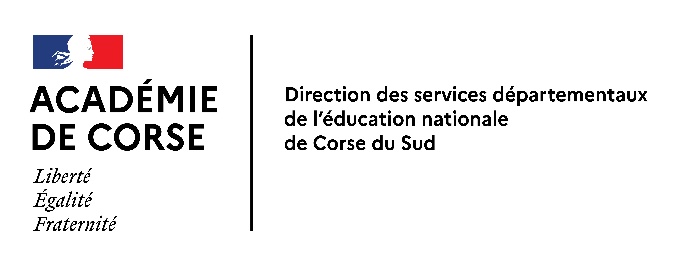 Fiche réflexe servant de support pour la transcription d’un évènement à enregistrer sur le registre danger grave et imminentDate : …………………………………………	Heure : ……………………………Nom du ou des agents exposés au danger :………………………………………………………………………………………………………………………………………………………………………………………………………………………………………………………………………………………………………………………………………………………………………………………………………………………………………………………………………………………………………………………………............................. Poste(s) de travail concerné(s) :……………………………………………………………………………………………………………………………………………………………………………………………………………………………………………………………………………………………………………………………………………………………………………………………………………………………………………………………………………………………………………………………….............................Description du danger grave et imminent encouru :……………………………………………………………………………………………………………………………………………………………………………………………………………………………………………………………………………………………………………………………………………………………………………………………………………………………………………………………………………………………………………………………….............................Description de la défaillance constatée :……………………………………………………………………………………………………………………………………………………………………………………………………………………………………………………………………………………………………………………………………………………………………………………………………………………………………………………………………………………………………………………………….............................Cette fiche sera retournée sans délai à l’IEN de circonscription et insérée dans le registre qui est détenu dans les bureaux de la circonscription.